                                   Поделки из бумагиВишенки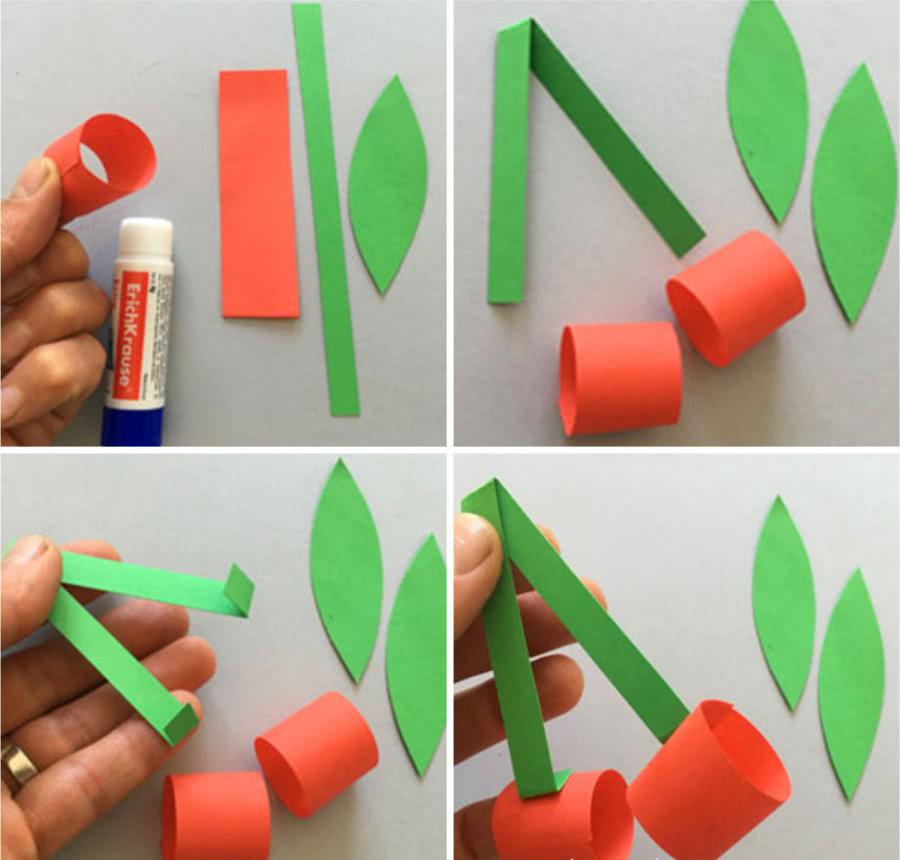 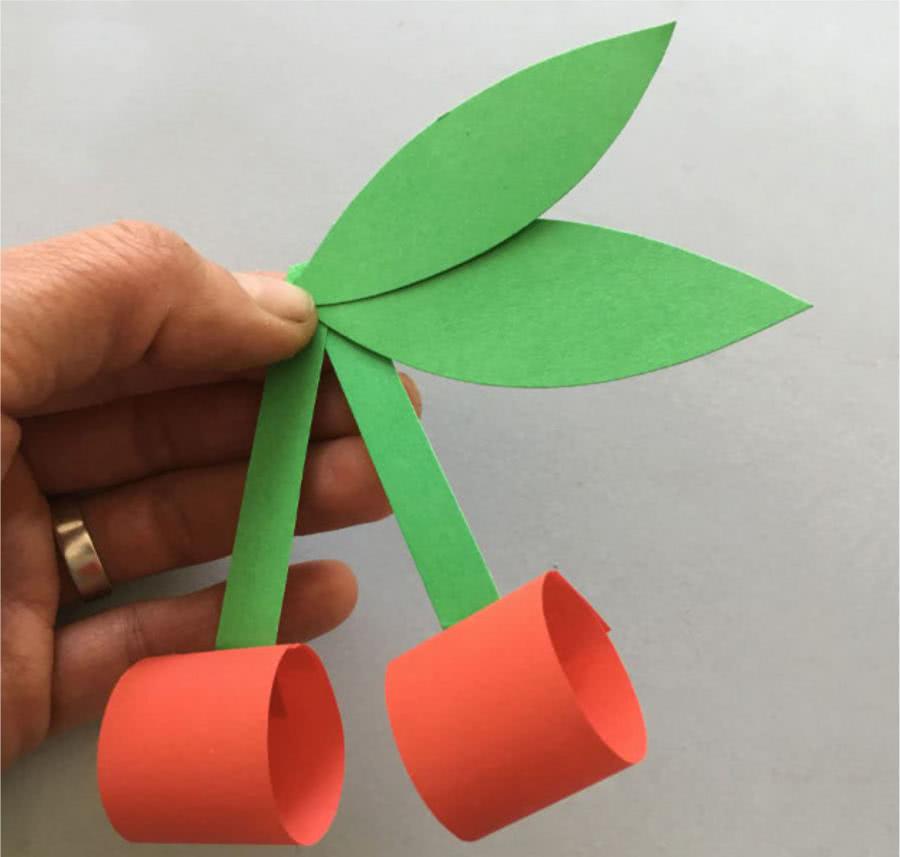 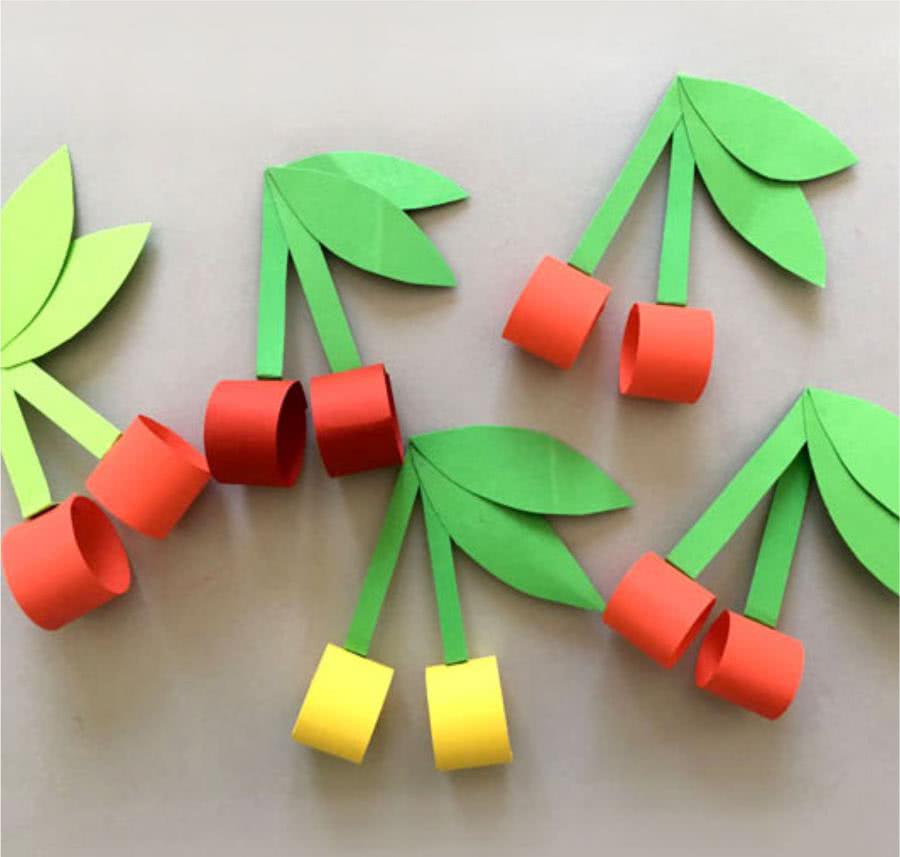 Гусеницы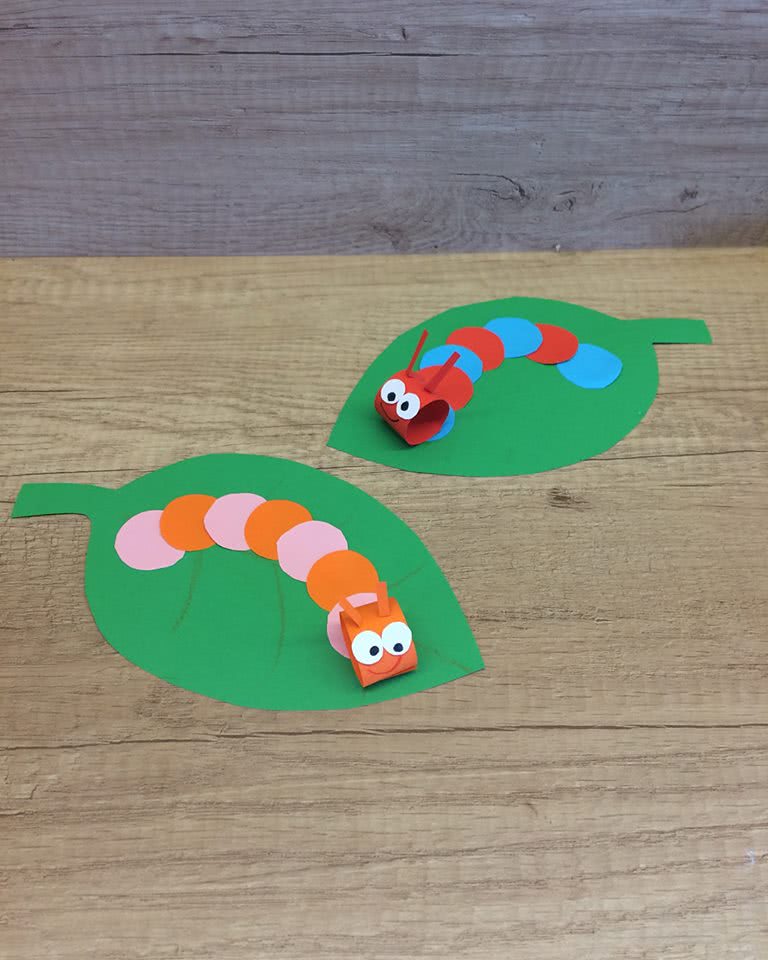 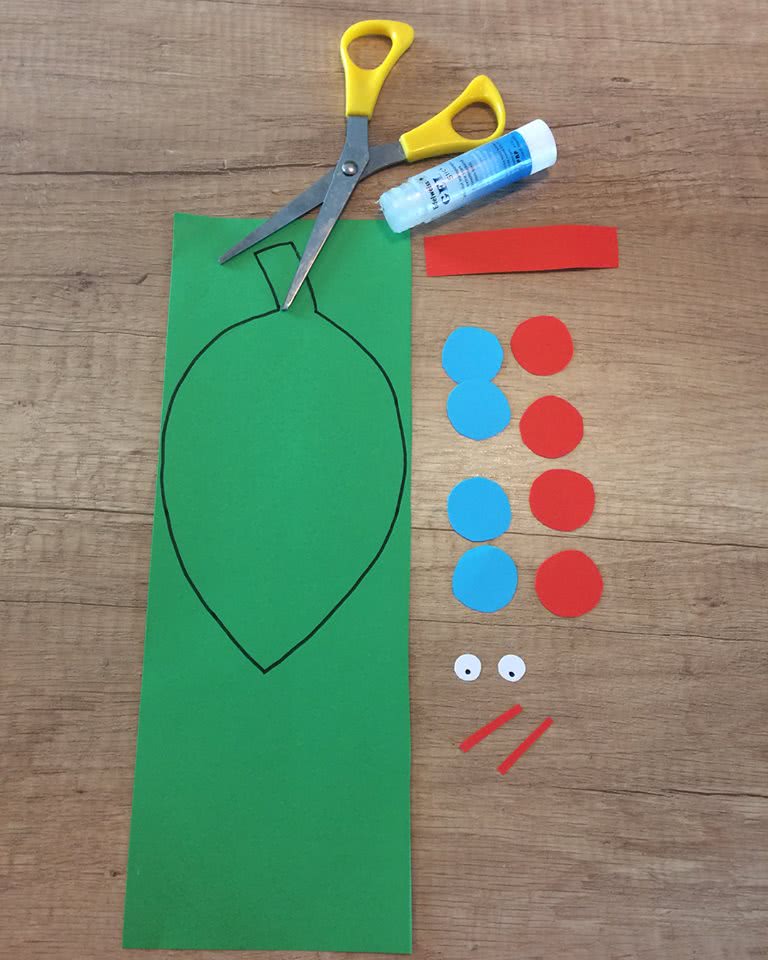 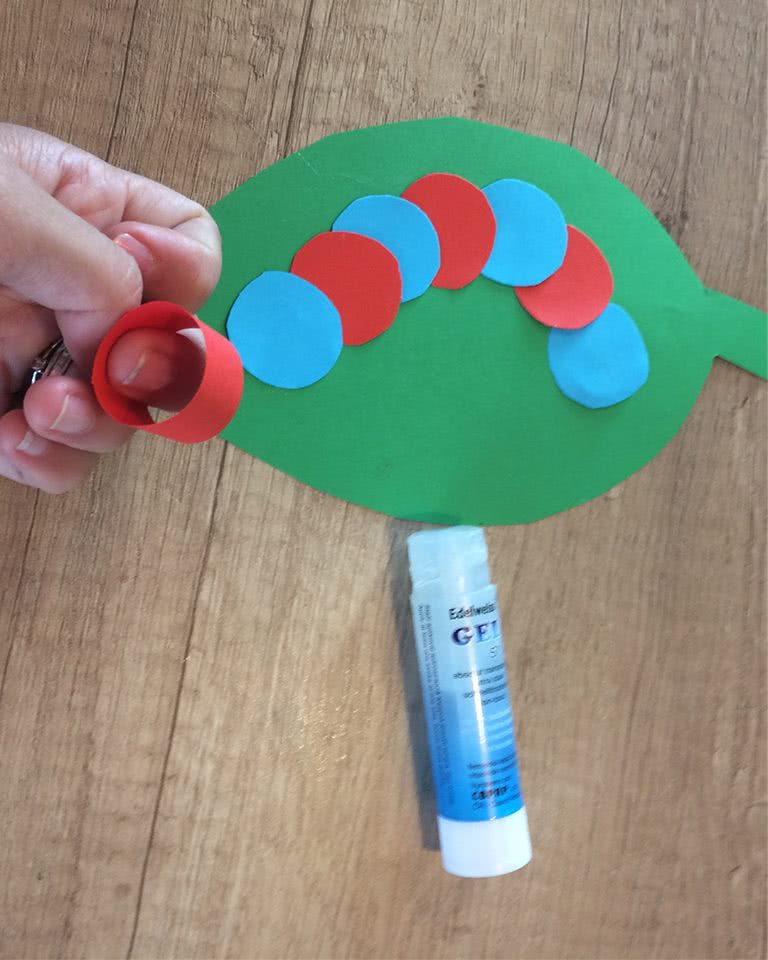 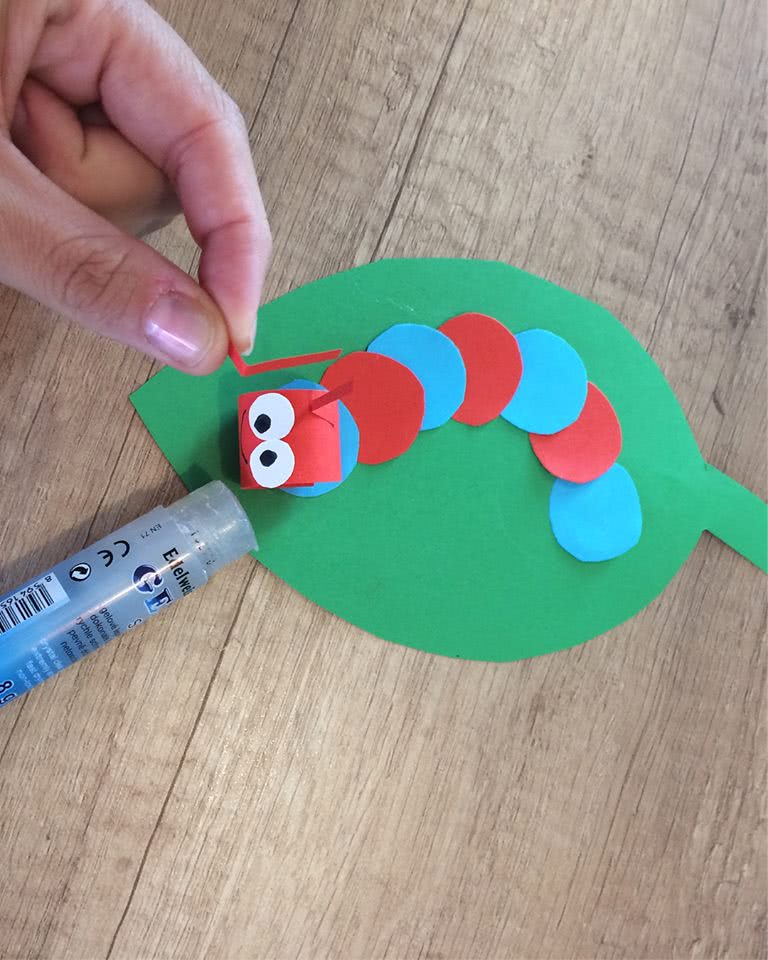 ЁжикЁжик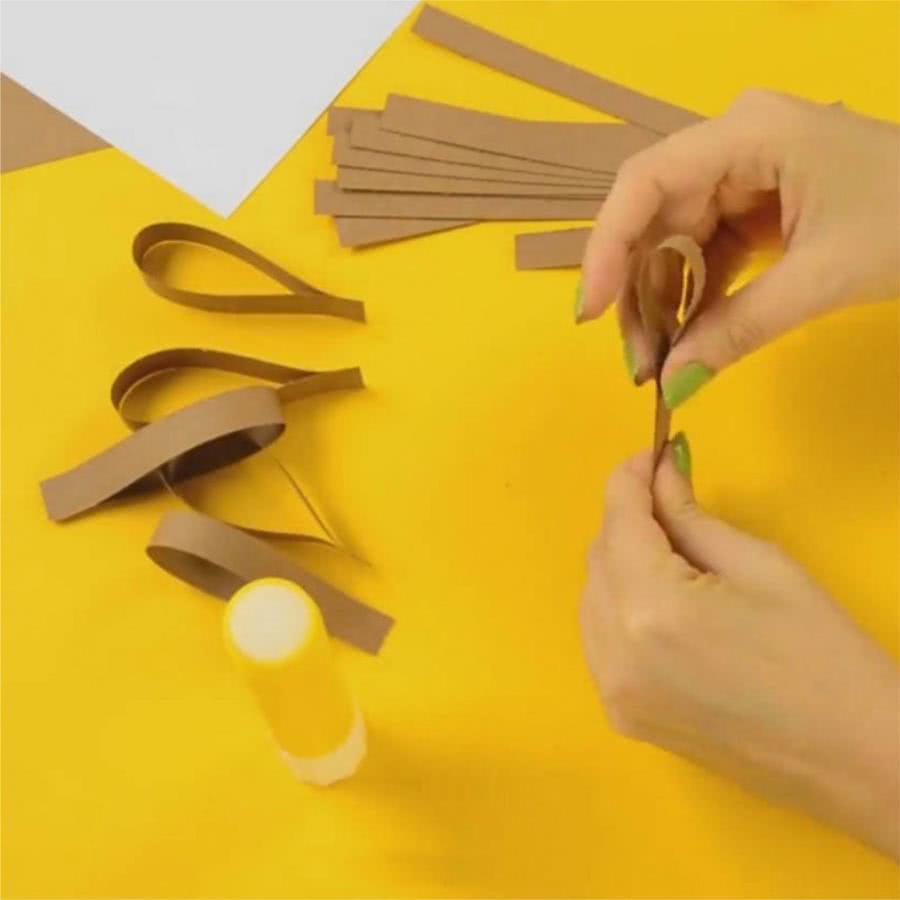 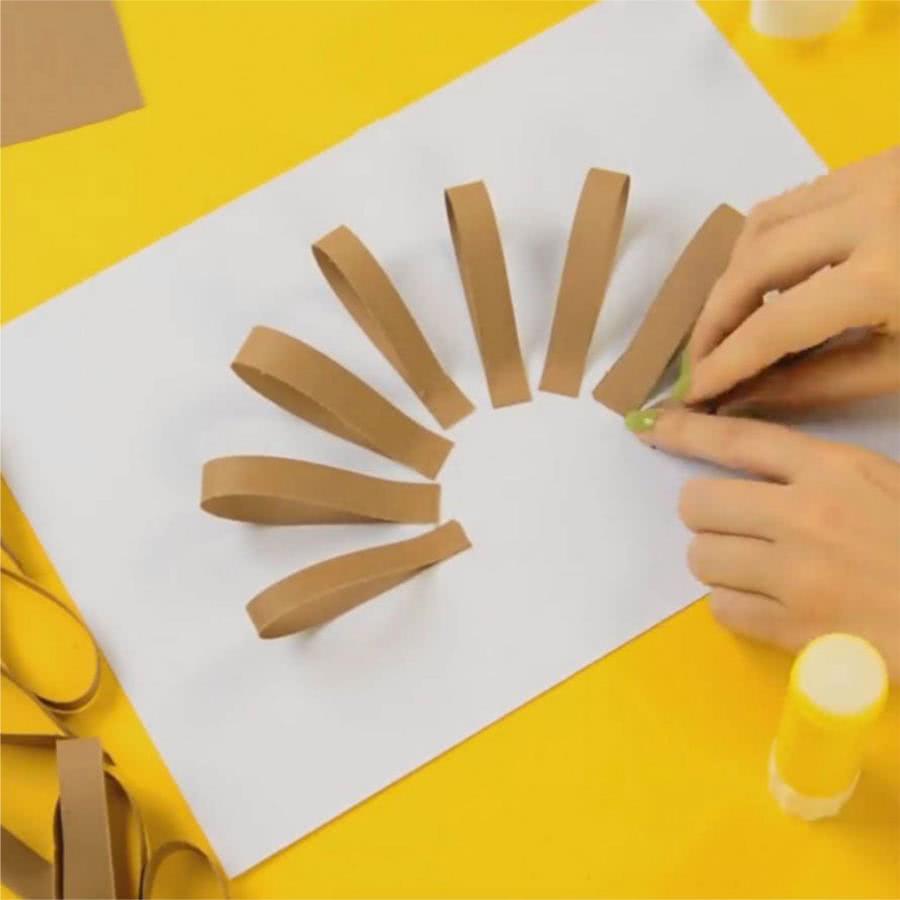 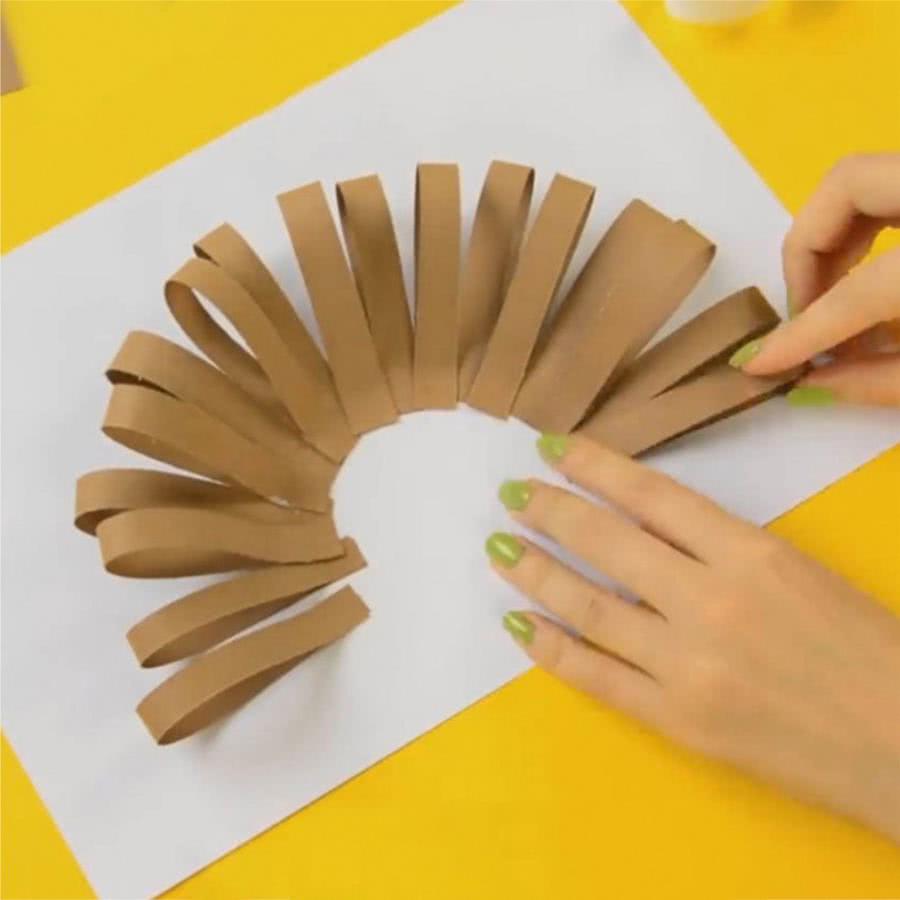 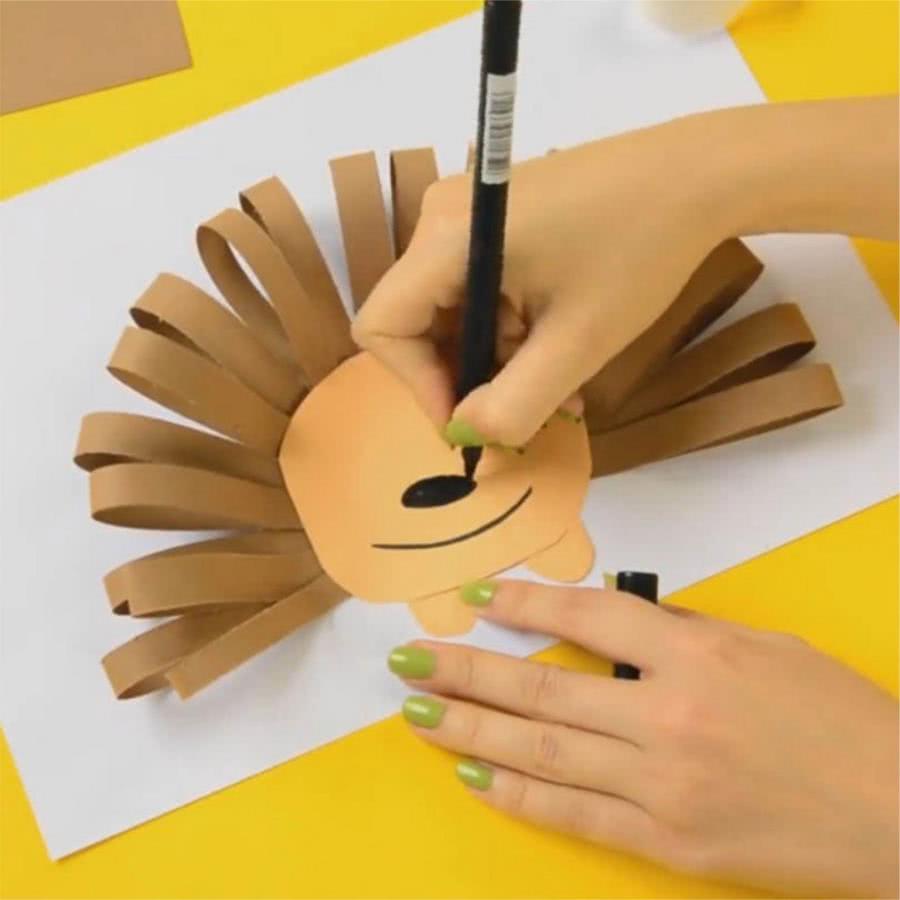 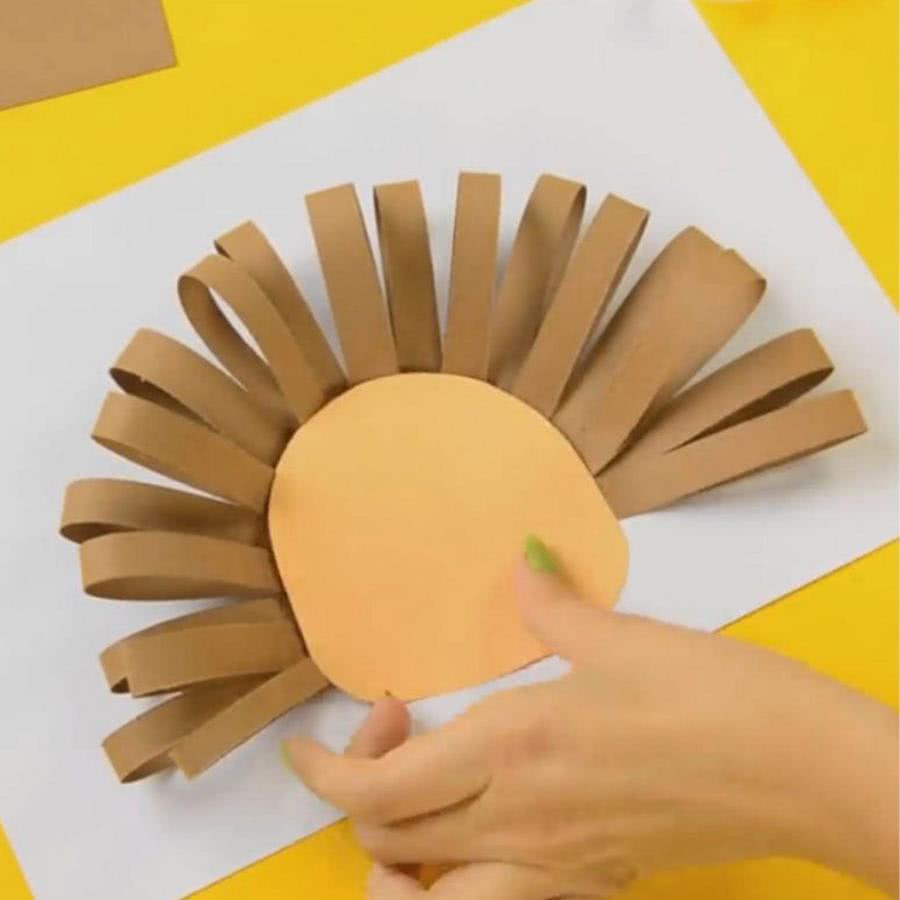 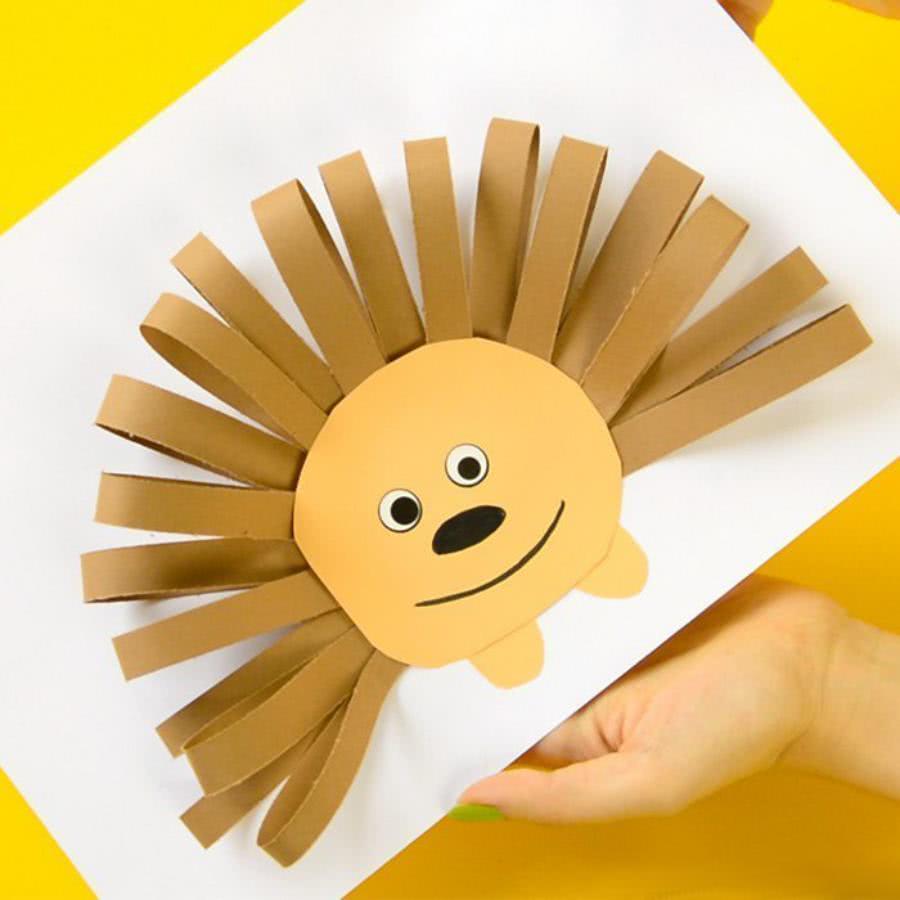 